Calendarización de Sesiones de la Junta de Gobierno de Coahuila Radio y Televisión 2021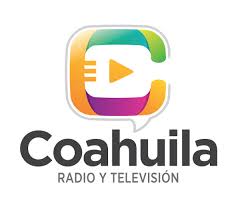 _______________________________________________________________________________**Puede existir variación en la fecha. Según se programen las sesiones de la Junta de Gobierno de Coahuila Radio y Televisión**Se contemplan las sesiones ordinarias, sin mencionar que en caso de ser necesario se puede convocar a sesiones extraordinarias de la Junta de Gobierno de Coahuila Radio y Televisión.CALENDARIO ANUAL DE EVALUACIONESCALENDARIO ANUAL DE EVALUACIONESEVALUACIÓN**FECHAJunta de Gobierno del Primer Trimestre28 de Abril del 2021Junta de Gobierno del Segundo Trimestre28 de Julio del 2021Junta de Gobierno del Tercer Trimestre27 de Octubre del 2021Junta de Gobierno del Cuarto Trimestre26 de Enero del 2022